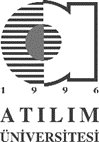 Graduate School of Social Sciences | Thesis Defence Examination Report* After the examination, the jury members decide to accept, reject, or request corrections by simple majority vote and without an audience. The jury decision is submitted to the Graduate School by the relevant EABD with a report, within three days the latest. Students with rejected theses are dismissed from the University. Students having received the decision to review their theses must complete their work within three months the latest, to defend their theses before the same jury. (Six months the latest for PhD students.) Students whose theses are rejected for a second time are dismissed from the University. Upon request by students with rejected theses, students receive a non-thesis graduate degree diploma provided that they meet the conditions such as course credit load, and project writing.* If the post-defence thesis is submitted to the graduate school after the add-drop period of the next semester, the master’s student is obliged to register for the next semester in which they are expected to provide corrections and pay the fee determined by the Board of Trustees for the extension period. For PhD students; Students are obliged to register for the semester in which they are to provide corrections, and pay the fee determined by the Board of Trustees for the extension period.* The form must be submitted to the Graduate School of Social Sciences within three working-days at the latest, together with the A-5 Thesis Evaluation Report (filled by each jury member separately).Name and SurnameName and SurnameStudent IDStudent IDProgramProgramThesis AdvisorThesis AdvisorProgram DegreeProgram DegreeMaster’s□□PhDPhD□Thesis AdvisorThesis AdvisorThesis TitleThesis TitleRecommended Thesis TitleRecommended Thesis TitlePlace of ExaminationPlace of ExaminationExam DateExam DateExam Date___/___/20______/___/20___Exam TimeDecision of the Jury The jury has…UnanimouslyUnanimously□□accepted the thesis.accepted the thesis.accepted the thesis.accepted the thesis.accepted the thesis.accepted the thesis.□Decision of the Jury The jury has…UnanimouslyUnanimously□□rejected the thesis.rejected the thesis.rejected the thesis.rejected the thesis.rejected the thesis.rejected the thesis.□Decision of the Jury The jury has…With Majority VoteWith Majority Vote□□rejected the thesis.rejected the thesis.rejected the thesis.rejected the thesis.rejected the thesis.rejected the thesis.□Decision of the Jury The jury has…With Majority VoteWith Majority Vote□□decided to give extension for revisions.decided to give extension for revisions.decided to give extension for revisions.decided to give extension for revisions.decided to give extension for revisions.decided to give extension for revisions.□Jury MemberJury MemberSignature(The form must be signed with a blue pen.)1.) Chair2.) Advisor3.) Member4.) Member5.) Member